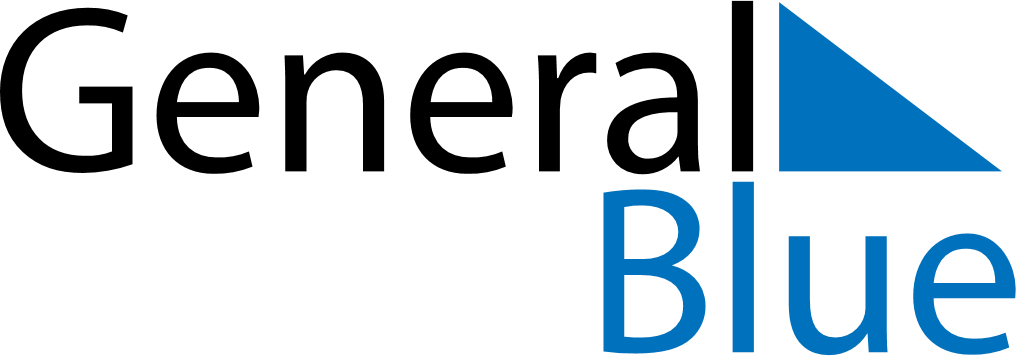 July 2024July 2024July 2024July 2024July 2024July 2024Kajaani, Kainuu, FinlandKajaani, Kainuu, FinlandKajaani, Kainuu, FinlandKajaani, Kainuu, FinlandKajaani, Kainuu, FinlandKajaani, Kainuu, FinlandSunday Monday Tuesday Wednesday Thursday Friday Saturday 1 2 3 4 5 6 Sunrise: 2:45 AM Sunset: 11:40 PM Daylight: 20 hours and 54 minutes. Sunrise: 2:47 AM Sunset: 11:38 PM Daylight: 20 hours and 50 minutes. Sunrise: 2:49 AM Sunset: 11:36 PM Daylight: 20 hours and 47 minutes. Sunrise: 2:52 AM Sunset: 11:34 PM Daylight: 20 hours and 42 minutes. Sunrise: 2:54 AM Sunset: 11:33 PM Daylight: 20 hours and 38 minutes. Sunrise: 2:56 AM Sunset: 11:30 PM Daylight: 20 hours and 34 minutes. 7 8 9 10 11 12 13 Sunrise: 2:59 AM Sunset: 11:28 PM Daylight: 20 hours and 29 minutes. Sunrise: 3:01 AM Sunset: 11:26 PM Daylight: 20 hours and 24 minutes. Sunrise: 3:04 AM Sunset: 11:24 PM Daylight: 20 hours and 19 minutes. Sunrise: 3:07 AM Sunset: 11:21 PM Daylight: 20 hours and 14 minutes. Sunrise: 3:10 AM Sunset: 11:19 PM Daylight: 20 hours and 8 minutes. Sunrise: 3:13 AM Sunset: 11:16 PM Daylight: 20 hours and 3 minutes. Sunrise: 3:15 AM Sunset: 11:13 PM Daylight: 19 hours and 57 minutes. 14 15 16 17 18 19 20 Sunrise: 3:18 AM Sunset: 11:11 PM Daylight: 19 hours and 52 minutes. Sunrise: 3:21 AM Sunset: 11:08 PM Daylight: 19 hours and 46 minutes. Sunrise: 3:24 AM Sunset: 11:05 PM Daylight: 19 hours and 40 minutes. Sunrise: 3:28 AM Sunset: 11:02 PM Daylight: 19 hours and 34 minutes. Sunrise: 3:31 AM Sunset: 10:59 PM Daylight: 19 hours and 28 minutes. Sunrise: 3:34 AM Sunset: 10:56 PM Daylight: 19 hours and 22 minutes. Sunrise: 3:37 AM Sunset: 10:53 PM Daylight: 19 hours and 16 minutes. 21 22 23 24 25 26 27 Sunrise: 3:40 AM Sunset: 10:50 PM Daylight: 19 hours and 9 minutes. Sunrise: 3:43 AM Sunset: 10:47 PM Daylight: 19 hours and 3 minutes. Sunrise: 3:46 AM Sunset: 10:44 PM Daylight: 18 hours and 57 minutes. Sunrise: 3:50 AM Sunset: 10:41 PM Daylight: 18 hours and 51 minutes. Sunrise: 3:53 AM Sunset: 10:37 PM Daylight: 18 hours and 44 minutes. Sunrise: 3:56 AM Sunset: 10:34 PM Daylight: 18 hours and 38 minutes. Sunrise: 3:59 AM Sunset: 10:31 PM Daylight: 18 hours and 31 minutes. 28 29 30 31 Sunrise: 4:02 AM Sunset: 10:28 PM Daylight: 18 hours and 25 minutes. Sunrise: 4:06 AM Sunset: 10:24 PM Daylight: 18 hours and 18 minutes. Sunrise: 4:09 AM Sunset: 10:21 PM Daylight: 18 hours and 12 minutes. Sunrise: 4:12 AM Sunset: 10:18 PM Daylight: 18 hours and 5 minutes. 